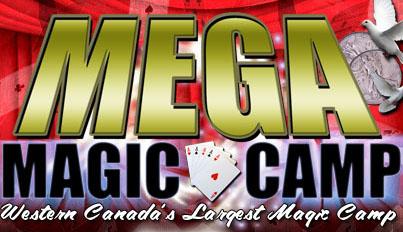 MEGA Magic Camp Registration Form
(Day Camp) Noon - 4pmDownload, Fill out and EMAIL back to Brent@MEGAMagicCamp.com
NO PAYMENT or DEPOSIT required at this time Last name:						First:	
Male     FemaleAge:
Contact Address 


Email

Parents name 					Home #						Cell#Emergency Contact Number Special Needs / AllergiesHow long have you been doing magic?How did you become introduced to magic?What type of magic do you want to focus on?The owners of MEGA  Magic Camp, a division of The Vanishing Rabbit Magic Shop, places no guarantees as to how much information and magic knowledge your child will retain or acquire. Please be advised that the DAY Camp fee required is CAMP-1 $419.99 or CAMP-2 $524.98 for 1 week of instruction Monday - Friday Noon - 4 pm each day. Once the membership has been accepted for your child, a deposit of $99.99 plus gst is required ……...the deposit and fee is NON-refundableDO NOT SEND PAYMENT AT THIS TIME.Fees: Camp fees must be paid in full 2 WEEKS PRIOR to the start date
Payment: We accept EMAIL TRANSFERS ONY Brent@VanishingRabbit.comMEGA Magic Camp reserves the right to dismiss any child that is disruptive or abusive and no refund, in full or partial, will be given.No verbal registration in person or over the phone will be acceptedThere will be no refunds 3 week prior to the campFee reductions will not be made for any reasonIn the event of sickness the emergency contact will be notified immediately and 911 may be called depending. It is the parents responsibility to make sure the instructors of MEGA Magic Camp are aware of any medical issues of the participantMEGA Magic Camp will not be responsible for lost, stolen or misplaced items or props. No supplies will be replaced during this camp. Each person registered will be responsible for their own belongings.MEGA Magic Camp
The Vanishing Rabbit Magic Shop Inc.1712 Edmonton Trail NE
Calgary, Alberta T2E-3L8403-230-0810All information supplied is accurate to the best of my ability. I give MEGA Magic camp permssion to use photos or Video of my child to help promote the campPRINT NAME 



SIGNATURE: DATE